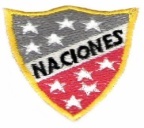 Escuela Particular Las Naciones Nº1973   				             Profesora Marcela Oyarce Avenida Las Naciones 800 Maipú                                                                       Dpto. Ciencias NaturalesRBD : 25808-3 Fono: 7712401Escuelalasnaciones1973@hotmail.comEl esqueleto humano y los músculosNombre:________________________________  Fecha: ____________¿Qué partes del cuerpo te ayudan a sostenerlo?_______________________________________________________________Observa la imagen y nombra las diferencias entre los órganos y los huesos del cuerpo.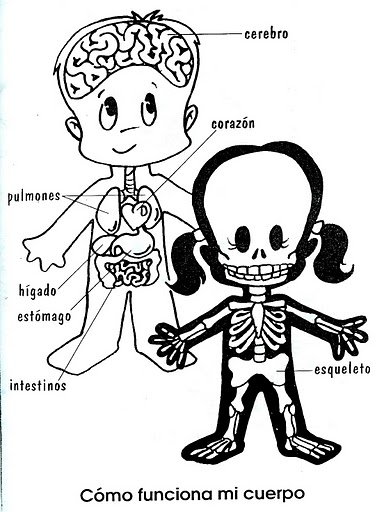 _________________________________ ________________________________________________________________________________________________________________________________________________________________________________.Actividad:Arma el esqueleto humano recortable de la página 3.Averigua el nombre los huesos principales y escríbelo, señalando su ubicación en el siguiente esqueleto.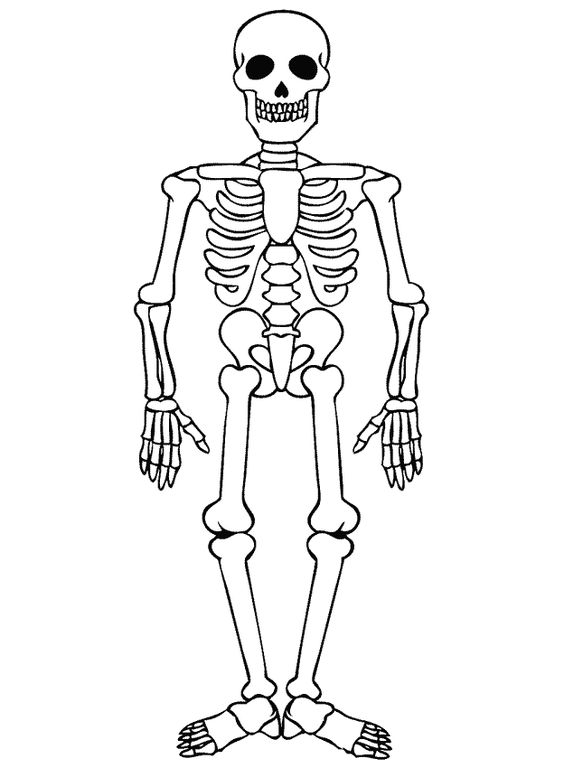 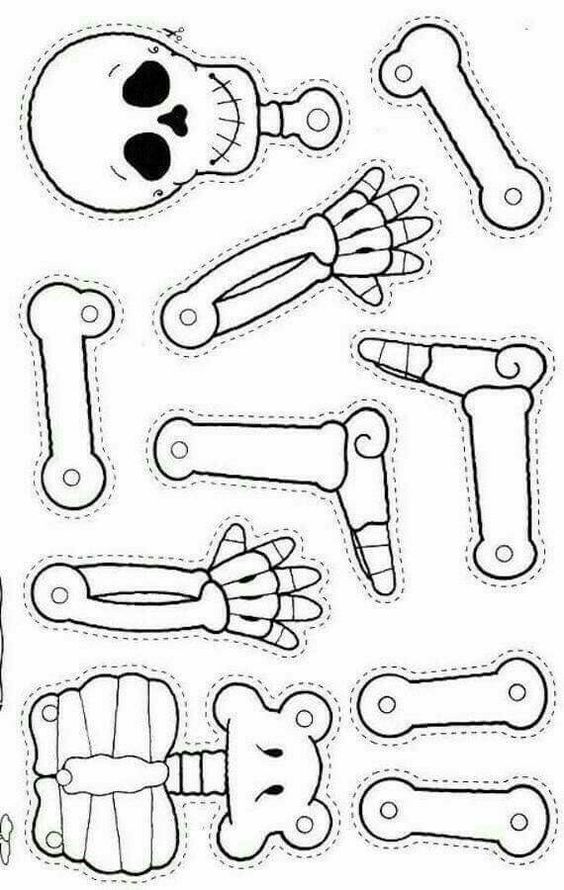 